2021-2022 EĞİTİM ÖĞRETİM YILISATRANÇ PROJESİ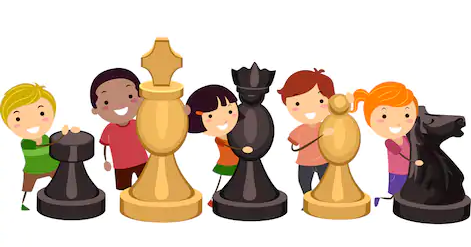 Hazırlayan: Hatice EVRENGİRİŞSatrançla ilgili yapılan araştırma sonuçları, satranç oynayan bireylerin yaratıcılık, eleştirel düşünme, karar verme, problem çözme gibi zihinsel kapasitelerinde gelişmeler olduğu, satrancın başarıyı olumlu etkilediği ve zamanı kullanma becerisini arttıran iyi bir spor olduğunu göstermiştir. (İlköğretim Satranç Öğretim Programı-2006)	PROJENİN AMACI:Satrancın çocuklar için faydalı, eğlenceli bir oyun olduğunu vurgulayıp, çocukların satranç ile ilgili temel bilgileri öğrenmelerini sağlamak;Çocukların bedensel, zihinsel ve duygusal yönlerden gelişmesine ve iyi alışkanlıklar kazanmasına yardımcı olmak;Problem çözme becerilerini geliştirmelerine destek olmak;Onları ilköğretime hazırlamak;Satranca yetenekli çocukları belirlemek ve onları yönlendirmek;Çocukların Türkçe’yi doğru ve güzel konuşmalarını sağlamaktır.	PROJENİN HEDEF KİTLESİ:Zübeyde Hanım Anaokulu öğrencileri,Zübeyde Hanım Anaokulu öğretmenleri,Zübeyde Hanım Anaokulu velileri.	PROJENİN ÖZETİ:  Okul Öncesi Satranç Öğretimi Kaynak Programının incelenmesiProjenin amaçları ve yapılacak çalışmalar konusunda öğretmen, veli ve öğrencilerin bilgilendirilmesiSatranca ilgisi olan öğrencilerin tespit edilmesiİlgili olan öğrencilerin velileri ile iletişim kurulmasıİlgili öğrencilerin, aile işbirliği ile okul dışında satranç eğitimi konusunda desteklenmesi Okulumuzun web sitesinde proje ile ilgili bilgilerin ve çalışmaların paylaşılmasıOkul ve okul dışında düzenlenecek olan Bahçe Satrancı etkinliklerine katılımın sağlanması 	PROJENİN UYGULAMA SÜRESİ: 2021-2022 Eğitim Öğretim YılıSATRANÇ PROJESİ ETKİNLİK PLANIOLUR20/09/2021Aliye ERENEROkul MüdürüEKİMVelilere yapılan toplantılarda proje ile ilgili bilgi verilmesi64 Kare Ülkesi 1. Bölümün izlenmesi64 Kare Ülkesi 2. Bölümün izlenmesi64 Kare Ülkesi 3. Bölümün izlenmesi64 Kare Ülkesi 4. Bölümün izlenmesi64 Kare Ülkesi 5. Bölümün izlenmesi64 Kare Ülkesi 6. Bölümün izlenmesi64 Kare Ülkesi 7. Bölümün izlenmesi64 Kare Ülkesi 8. Bölümün izlenmesi64 Kare Ülkesi 9. Bölümün izlenmesi64 Kare Ülkesi 10. Bölümün izlenmesi64 Kare Ülkesi 11. Bölümün izlenmesi64 Kare Ülkesi 12. Bölümün izlenmesi64 Kare Ülkesi 13. Bölümün izlenmesiKASIMSatranç Hakkında Genel Bilgi videosunun izlenmesiSatranç Tahtası ve Taşları videosunun izlenmesiSatranç tahtası ve özelliklerinin tanıtılmasıTaşlar ve Hareketleri videosunun izlenmesi Kalenin hareketleriFilin hareketleriŞahın hareketleriVezirin hareketleriAtın hareketleriPiyonun hareketleriTaşların Rakip Taşı Alışı videosunun izlenmesiAçılışın Genel Prensipleri videosunun izlenmesiARALIKSınıf içi satranç oyunlarının oynanması Şah ve Mat videosunun izlenmesiHücum ve Savunma videosunun izlenmesiÖzel Kurallar 1 videosunun izlenmesiOCAKSınıf içi satranç oyunlarının oynanması Özel Kurallar 2 videosunun izlenmesiMatlar videosunun izlenmesiŞUBATSınıf içi satranç oyunlarının oynanmasıSatranca ilgi duyan öğrencilerin tespit edilmesiMARTSınıf içi satranç oyunlarının oynanmasıOkulumuz öğrencileri arasında satranç oyunlarının oynanmasıNİSANSınıf içi satranç oyunlarının oynanması Okulumuz öğrencileri arasında satranç turnuvasının yapılmasıMAYISNilüfer İlçe Milli Eğitim Müdürlüğü tarafından düzenlenen Bahçe Satrancı etkinliklerine katılım